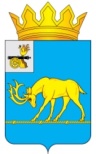 МУНИЦИПАЛЬНОЕ ОБРАЗОВАНИЕ «ТЕМКИНСКИЙ РАЙОН» СМОЛЕНСКОЙ ОБЛАСТИТЕМКИНСКИЙ РАЙОННЫЙ СОВЕТ ДЕПУТАТОВР Е Ш Е Н И Еот 23 декабря 2022 года                                                                                          № 105Об исполнении муниципальной программы «Модернизация объектов жилищно-коммунального хозяйства муниципального образования «Темкинский район» Смоленской области за 2022 годРассмотрев информацию Администрации муниципального образования «Темкинский район» Смоленской области (далее - Администрация)                              «Об исполнении муниципальной программы «Модернизация объектов жилищно-коммунального хозяйства муниципального образования «Темкинский район» Смоленской области» за 2022 год», в соответствии с Уставом муниципального образования «Темкинский район» Смоленской области (новая редакция)                         (с изменениями), решением постоянной комиссии социальной политикеТемкинский  районный  Совет  депутатов  р е ш и л:1. Информацию Администрации «Об исполнении муниципальной программы «Модернизация объектов жилищно-коммунального хозяйства муниципального образования «Темкинский район» Смоленской области»                         за 2022 год» принять к сведению.2. Настоящее решение вступает в силу со дня обнародования и подлежит размещению на официальном сайте в информационно-телекоммуникационной сети «Интернет».3. Контроль за исполнением настоящего решения возложить на постоянную комиссию по социальной политике  (председатель В.А. Харичкина).Председатель Темкинскогорайонного Совета депутатов                                                                   Л.Ю. Терёхина